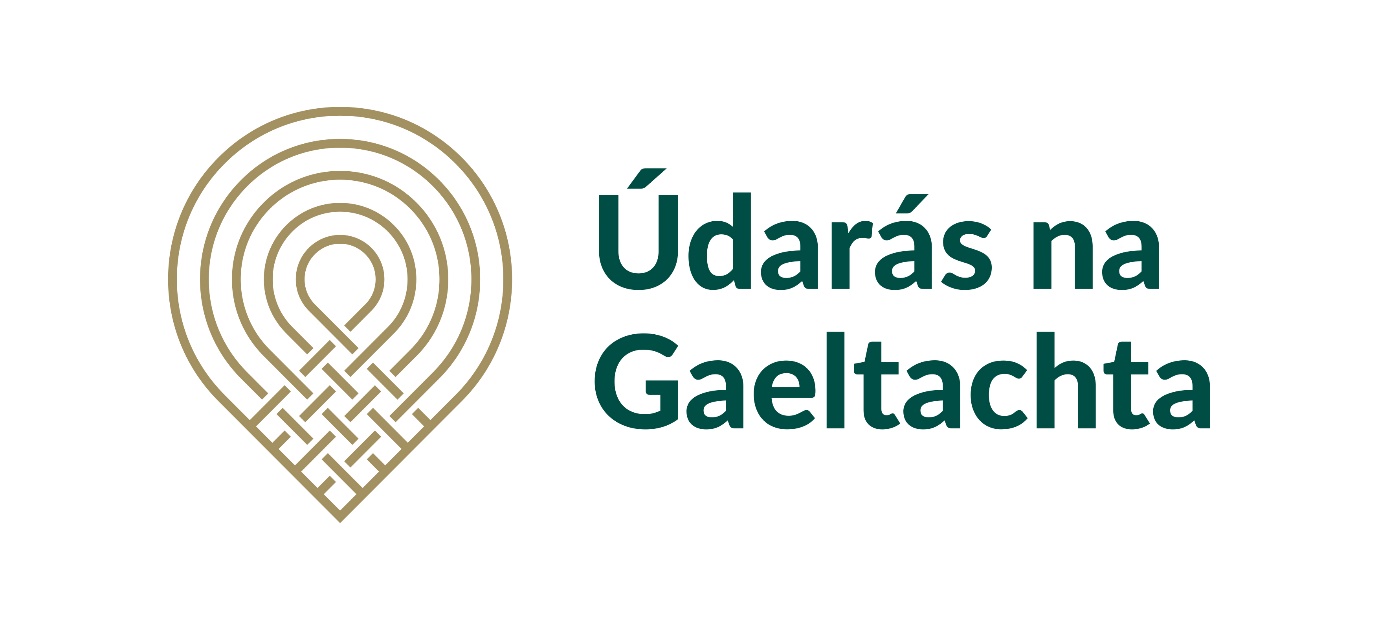 Léiriú Spéise chun eolas a thabhairt d’fhorbairt saoráidí in earnáil an bhia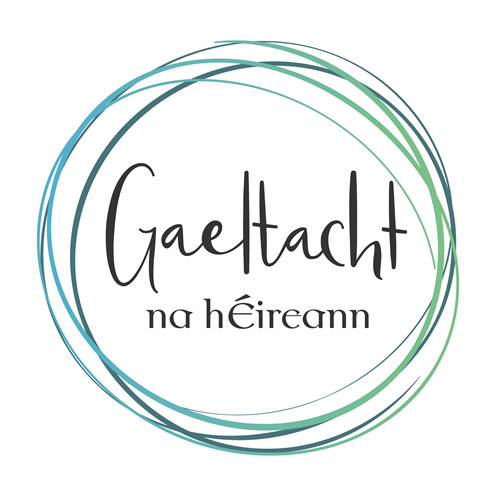 Dáta eisithe: 01 Márta 2022Spriocdháta: 01 Aibreán 2022Maidir le hÚdarás na Gaeltachta agus an Ghaeltacht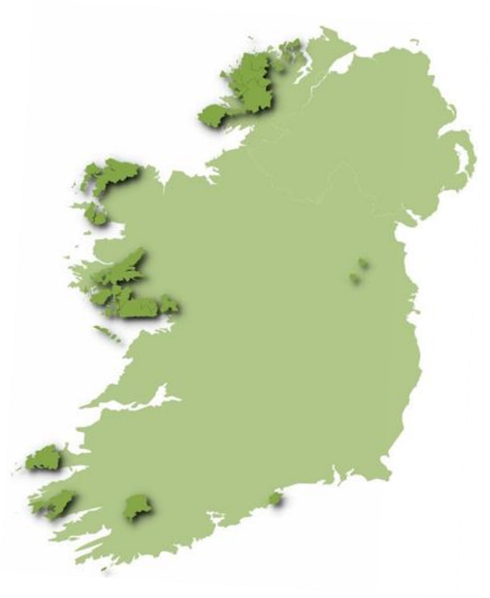 Is é caomhnú agus láidriú na Gaeilge mar theanga bheo, le cois í a thabhairt mar oidhreacht don chéad ghlúin eile, an bunchuspóir atá le polasaí Údarás na Gaeltachta. Déanann an tÚdarás gach iarracht an cuspóir seo a bhaint amach trí fhorbairt fiontraíochta agus tionscnaimh chruthaithe fostaíochta a chothú agus a mhaoiniú, chomh maith le tacaíocht a thabhairt d’imeachtaí pobail, cultúrtha agus teangabhunaithe. Meallann an tÚdarás infheistíocht chuig an Ghaeltacht agus baintear é seo amach trí réimse dreasachtaí airgeadais agus neamhairgeadais a chur ar fáil d’fhiontair nua agus d’fhiontair atá bunaithe cheana féin sa Ghaeltacht.Cuireann an eagraíocht tacaíocht ar fáil do ghnóthaí margaí nua, teicneolaíochtaí agus comhghuaillíochtaí straitéiseacha a bhunú trí thaighde agus forbairt. Feidhmíonn na cuideachtaí atá lonnaithe sa Ghaeltacht i raon leathan earnálacha tráchtála ina measc – na heolaíochtaí saoil, Teicneolaíocht Faisnéise agus Cumarsáide, turasóireacht, próiseáil éisc agus dobharshaothrú, fuinneamh in-athnuaite, bia, déantúsaíocht nideoige, cúrsaí closamhairc agus na meáin dhigiteacha, an ealaín agus ceardaíocht.Réigiún cruthaitheach bríomhar í an Ghaeltacht ó thaobh teanga, stair, cultúr, daoine agus tírdhreach de. Tá féiniúlacht faoi leith ag an réigiún a luíonn go héasca le branda dá chuid féin a chruthú. De bharr ar an oiread rudaí iontacha spreagúla atá ag tarlú sa réigiún speisialta seo, tá branda faoi leith forbartha ag Údarás na Gaeltachta le húsáid chun iontais an réigiúin a chur chun cinn ar fud an domhain. Léiríonn an branda céard is brí leis an nGaeltacht, is réigiún é atá lán le saibhreas cultúrtha agus teanga, le hoideachas, le fiontraíocht, le spiorad pobail agus le háilleacht nádúrtha. Is suaitheantas físiúil agus féiniúlacht aontaithe atá i lógó ‘Gaeltacht na hÉireann’ a chuideoidh leo siúd atá lonnaithe sa réigiún a scéal féin a insint agus aird náisiúnta agus idirnáisiúnta a tharraingt orthu féin.Táthar ag súil go mbainfear úsáid as an lógó ar tháirgí, seirbhísí agus ábhair bholscaireachta agus go mbeidh sé ar fáil do chomhlachtaí/eagraíochtaí atá lonnaithe sa nGaeltacht le húsáid ar a gcumarsáid bhrandáilte freisin.Táirgeadh biaCeann de na dúshláin is mó atá roimh ghnólachtaí táirgthe bia ná spás a aimsiú atá oiriúnach do phróiseáil bia atá feistithe chun rialacha reachtúla a chomhlíonadh. Tá Údarás na Gaeltachta ag déanamh measúnú ar an bhféidearthacht spás a chur ar fáil chun fiontraíocht a chruthú agus fostaíocht a chothú, ag cur timpeallacht thacúil ar fáil inár féidir le gnólachtaí nua agus reatha a gcuid smaointe gnó a thráchtálú.Faoin mbranda ‘Gaeltacht na hÉireann’ tá Údarás na Gaeltachta ag lorg léirithe spéise ó thionscnóirí in earnáil an bhia a bhfuil spéis acu a bheith lonnaithe i moil bhia ar fud na Gaeltachta.Cuspóirí Is é is cuspóir leis an léiriú spéise seo ná cabhrú le hÚdarás na Gaeltachta maidir le plean oiriúnach a ullmhú don Ghaeltacht agus:Measúnú a dhéanamh ar éileamh do spás ullmhaithe bia, déantúsaíocht, tástáil, pacáistiú agus na háiseanna uile atá ag teastáil a aithint.Deis a chur ar fáil do dhaoine aonair, fiontair (lena n-áirítear fiontair shóisialta), gníomhaireachtaí poiblí chun cur le agus/nó páirt a ghlacadh i bhforbairt spáis fiontraíochta, spás cistine tráchtála agus deiseanna cíosa tráchtála do mhoil bheartaithe. Eolas a chur ar fáil do dhearadh iomlán na mol i leith pleanála, forbartha, acmhainní agus a ndéanfar bainistiú orthu ionas go spreagfar sineirgí agus éifeachtúlachtaí i bhforbairt earnáil an bhia go háitiúil agus ar bhonn réigiúnach.Cabhrú le sainriachtanais a aithint i measc na gcliant ionchasach a d'fhéadfadh eolas a chur ar fáil do phleanáil agus acmhainní a chur ar fáil d'áiseanna agus bonneagair.Riachtanais sa phobal bia a shainaithint maidir le húsáidí bia a chomhlánaíonn na gcuspóirí lárnacha a bhaineann le pleanáil na n-áiseanna sin.Féidearthacht tograí atá ábalta fostaíocht a chruthú a shainaithint, tograí ar féidir a fhorbairt trí infheistíocht phoiblí agus phríobháideach a shainaithint is a d'fhéadfaí a fhorbairt sna moil seo.Táthar ag súil go mbeidh na tionchair seo a leanas leis an bhforbairt seo:Fostaíocht a spreagadh trí bhonneagar a sholáthar lena n-áirítear rochtain ar chláir oideachais, oiliúna agus taighde bunáite ar riachtanais earnáil an bhia.Méadú a dhéanamh ar Fhiontair Bheaga agus Mheánmhéide atá ann faoi láthair a luaithe agus is féidir trí rochtain a chur ar fáil do thacaíochtaí comhroinnte idir infreastruchtúir agus trí rochtain ar dheiseanna spriocdhírithe forbartha gnó a éascú laistigh den earnáil.Infheistíocht dhíreach a mhealladh chuig an earnáil agus chuig an réigiún trí fhiontair oibríochtaí a lonnú sa Ghaeltacht a spreagadh agus spreagadh a thabhairt i leith infheistíocht airgeadais i ngnólachtaí atá ann cheana féin agus i ngnólachtaí nua. Méadú ar fhostaíocht inbhuanaithe sa cheantar agus sa réigiún agus spreagadh a thabhairt maidir le tuilleadh lonnaíochta agus maidir le fás déimeagrafach sna ceantair tuaithe Gaeltachta lena mbaineann siad.Éileamh méadaithe ar earraí agus seirbhísí sa cheantar.Treoracha maidir le hAighneachtaíNí mór d’fhreagróirí a gcuid Léirithe Spéise a thíolacadh i gcáipéis WORD, de réir aguisín a, agus a sheoladh ar rphost nó ar an bpost chuig: Máire Ní Éinniú,Feidhmeannach Forbartha,Údarás na Gaeltachta,Na Forbacha,Co. na Gaillimhe.H91 TY22m.nieinniu@udaras.ieChun plé neamhfhoirmiúil a dhéanamh faoi Léirithe Spéise, agus chun treoir a fháil ina leith, ná bíodh leisce ort teagmháil a dhéanamh le Máire Ní Éinniú, @ 091-503133 nó m.nieinniu@udaras.ieAmchlár le haghaidh Léirithe SpéiseAmchlár sealadach atá i gceist leis an amchlár maidir le Léirithe Spéise. Féadfar é a athrú aon tráth. Féadfaidh le hÚdarás na Gaeltachta an spriocdháta maidir le haighneachtaí a tharscaoileadh nó a fhadú. Téarmaí agus coinníollacha a bhaineann le Léirithe SpéiseNí mór d’fhreagróirí admháil a thabhairt, trína n-aighneacht, nach gcruthóidh an Léiriú Spéise seo ná aon aighneachtaí ó fhreagróirí a leanfaidh as caidreamh dlíthiúil idir an freagróir agus Údarás na Gaeltachta nó eile, ná nach gcruthóidh sé aon oibleagáid ar Údarás na Gaeltachta nó eile, maidir le haon earra nó seirbhís a fháil ó fhreagróir.Tá na cearta sainráite seo sa bhreis ar aon chearta eile de chuid Údarás na Gaeltachta a bhí ann sular eisíodh an Léiriú Spéise seo.Ní dhéanann Údarás na Gaeltachta aon uiríoll, ná ní thugann sé aon bharánta ná aon ráthaíocht, maidir le cruinneas na faisnéise atá ann san Léiriú Spéise nó a eisítear ar mhodh aguisíní. Is meastacháin atá ann i gcás aon chainníochtaí nó aon sonraí a thaispeántar sa Léiriú Spéise seo nó a sholáthraítear ar mhodh aguisíní, agus soláthraítear an méid sin mar fhaisnéis chúlra amháin.Iompróidh Freagróirí a gCostais FéinIompróidh an freagróir na costais go léir a ghabhann le hullmhú agus tíolacadh a gcuid faisnéise, nó a thabhaítear, ina leith sin, lena n-áirítear, más infheidhme, na costais a thabhaítear i ndáil le hagallaimh nó taispeántas.Cruinneas na bhFreagraíAdmhaíonn an freagróir go bhfuil an fhaisnéis ar fad atá ann ina n-Aighneacht iomlán agus cruinn de réir mar is fearr is eol dóibh.Ní chuirfear aighneachtaí ar ais chuig freagróiríAch amháin i gcás ina leagtar síos a mhalairt sa Léiriú Spéise seo, nó i gcás ina n-iarrtar amhlaidh go sainráite in aighneacht an fhreagróra, agus i gcás aontú ó Údarás na Gaeltachta a bheith faighte ina leith, ní chuirfear aighneacht a chuirfidh freagróir ar fáil ar ais.Faisnéis Rúnda de chuid Údarás na Gaeltachta Maidir leis an bhfaisnéis ar fad a sholáthróidh Údarás na Gaeltachta, nó a gheofar uaidh, in aon fhoirm i dtaca leis an Léiriú Spéise seo, roimh eisiúint an Léirithe Spéise seo, nó ina dhiaidh sin, (i) is le hÚdarás na Gaeltachta amháin í agus ní mór déileáil léi mar fhaisnéis rúnda; (ii) ní cheadaítear í a úsáid chun aon chríche seachas chun freagra a thabhairt ar an Léiriú Spéise seo; agus (iii) ní cheadaítear í a nochtadh gan údarú i scríbhinn a fháil roimh ré ó Údarás na Gaeltachta. Faisnéis a NochtadhToilíonn an freagróir go ndéanfaidh Údarás na Gaeltachta faisnéis a bhailiú de réir mar atá i gceist san Léiriú Spéise. Urramóidh Údarás na Gaeltachta rúndacht na faisnéise sin, ach amháin i gcás ina gceanglaítear le dlí nó le hordú ó bhinse, nó ina gceanglaíonn cúirt ar Údarás na Gaeltachta, a mhalairt a dhéanamh. Toilíonn an freagróir go ndéanfaidh Údarás na Gaeltachta aighneachtaí a nochtadh, ar bhonn rúndachta, do chomhairleoirí a fhostaíonn Údarás na Gaeltachta chun aighneachtaí a bhreithniú. Bileog Eolais * Luaigh le do thoil an bhfuil tú sásta taisteal go dtí spás atá lonnaithe i gceantar GaeltachtaAon eolas breise gur mhaith leat a roinntDáta Eisiúna Léirithe Spéise1 Márta 2022Spriocdháta maidir le hAighneachtaí a Thíolacadh1 Aibreán 2022Spriocam maidir le hAighneachtaí a Thíolacadh17:00  AinmAinm na CuideachtaSeoladh *Do r-phostSuíomh Gréasáin (má bhaineann)Cá bhfuil tú lonnaithe faoi láthair?Céim forbartha, cuir tic mar is cuíCéim forbartha, cuir tic mar is cuíSmaoineamhCruthúnas ar choincheapFréamhshamhailLeibhéal ullmhachta teicneolaíochtaBunaithe cheana féin (luaigh cé chomh fada agus atá tú bunaithe)Cé acu is fearr a chuireann síos ar do tháirge? Cuir tic mar is cuíCé acu is fearr a chuireann síos ar do tháirge? Cuir tic mar is cuíBia tomhaltóiríÚrComhthimpeallachDéiríFeoil amhBia maraReoiteEile - cur síos gairidCé acu is fearr a chuireann síos ar do riachtanas? Cuir tic mar is cuíCé acu is fearr a chuireann síos ar do riachtanas? Cuir tic mar is cuíLimistéir iontógála agus seoltaStóráil fuaraithe agus comhthimpeallachSeomraí athraitheLimistéar próiseálaCórais rialaithe teochtaCóras glantacháin tíOifig táirgtheEile - cur síos gairidDúshlán/riachtanas eileTabhair breac-chuntas ar do thograLíon na bhfostaithe atá beartaithe agus na cineálacha postAon riachtanais oiliúna d’fhostaithe/bainistíochtCad iad na scileanna boga atá ag teastáil chun ligean do do thogra dul ar aghaidh go dtí an chéad chéim eile? Mar shampla tacaíocht mheantóireachta, cúnamh pleanála airgeadais, athbhreithniú margaidh etc.Cad é d'amhábhar, socrú seachadta, riachtanais stórála, seilfré / gluaiseachtaí iompairCur síos gairid ar an spás/trealamh atá ag teastáil m.s. achar urláir x airde, cóiríocht oifige, halla táirgeachta / crios ardriosca ard/íseal-ghrád bia, draenáil inmheánach, reo srl., áiseanna tástála, spás T&FCur síos gairid ar an bpróiseas táirgthe, feistiú go dtí an limistéar ionghabhála, próiseas táirgthe, dramhaíl a ghintear, stóráil / pacáil, nigh síos laethúilTáirgeadh dramhaíola (táirge) - stóráil sheachtrach. An féidir do tháirge dramhaíola a athúsáid?Dearadh atá uait a theastaíonn deimhniú ón Roinn/Comhlachtaí